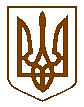 Баришівська  селищна  радаБроварського районуКиївської  областіVIІI скликанняР І Ш Е Н Н Я    26.02.2021                                                                                     № 266-06-08Про внесення змін до рішенняселищної ради від 12.10.2020  № 1561-33-07Бобренко Л.С., Шамраю В.М, Щербині В.О.	На підставі  ст. 12 Земельного  кодексу України, ст.26 Закону України «Про місцеве самоврядування в Україні», розглянувши заяви громадян  про внесення змін до рішення, зазначивши адресу та площу земельної ділянки,  враховуючи пропозиції комісії з питань  регулювання земельних ресурсів та відносин, містобудування та архітектури, охорони довкілля та благоустрою населених пунктів, селищна радав и р і ш и л а:       1.Внести  зміни до пункту 1 рішення Баришівської селищної ради від 12.10.2020 №1561-33-07 «Про надання дозволу  на розроблення проекту землеустрою щодо відведення земельних ділянок у приватну власність для ведення особистого селянського господарства», а саме:       - абзац тридцять третій рішення викласти в такій редакції:      «-Бобренко Людмилі Сергіївні, жительці с.Корніївка, вул.Бовищанська,318,  на земельну ділянку орієнтовною площею 0,5057 га для ведення особистого селянського господарства в с.Корніївка, вул. Бовищанська,318а, на території Корніївського старостинського округу Баришівської селищної ради Броварського району Київської області.»;       - абзац тридцять четвертий рішення викласти в такій редакції:     «-Шамрай Вадиму Миколайовичу, жителю с.Корніївка, вул. Польова,422,  на земельну ділянку орієнтовною площею 0,4100 га для ведення особистого селянського господарства в с.Корніївка, вул. Польова, 422а, на  території Корніївського старостинського округу Баришівської селищної ради Броварського району Київської області.»;       -абзац тридцять шостий рішення викласти в такій редакції:    «-Щербині Вадиму Олеговичу, жителю м. Київ, вул. Волкова,10,кв.122,  на земельну ділянку площею 0,1868 га для ведення особистого селянського господарства в с.Корніївка,  вул.Діброва,127а, на території Корніївського старостинського округу Баришівської селищної ради Баришівського району Київської області.».         2.Оприлюднити рішення на офіційному веб-сайті Баришівської селищної ради.         3. Контроль за виконанням рішення покласти на постійну комісію з питань регулювання земельних ресурсів та відносин, містобудування та архітектури, охорони довкілля та благоустрою населених пунктів з питань.           Селищний голова                                        Олександр ВАРЕНІЧЕНКО